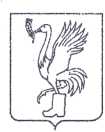 СОВЕТ ДЕПУТАТОВТАЛДОМСКОГО ГОРОДСКОГО ОКРУГА МОСКОВСКОЙ ОБЛАСТИ141900, г. Талдом, пл. К. Маркса, 12                                                          тел. 8-(49620)-6-35-61; т/ф 8-(49620)-3-33-29 Р Е Ш Е Н И Еот __29 августа____2019 г.                                                         №  70┌                                                      ┐ Об утверждении Положения «О порядке оформления бесхозяйного имущества в муниципальную собственностьТалдомского городского округа Московской области»              В соответствии с Федеральным законом от 06.10.2003 N 131-ФЗ "Об общих принципах организации местного самоуправления в Российской Федерации", Законом Московской области от 28.05.2018 г. № 70/2018-ОЗ "Об организации местного самоуправления на территории Талдомского муниципального района", руководствуясь Уставом Талдомского городского округа Московской области,  рассмотрев обращение главы Талдомского городского округа Московской области В.Ю. Юдина от           15.07.2019 года № 1678, Совет депутатов Талдомского городского округа Московской областиРЕШИЛ:1. Утвердить Положение «О порядке оформления бесхозяйного имущества в муниципальную собственность Талдомского городского округа Московской области» (Приложение).2. Опубликовать настоящее решение в общественно-политической газете Талдомского городского округа "Заря".3. Настоящее решение вступает в силу с даты его подписания.4. Контроль над исполнением настоящего решения возложить на председателя Совета депутатов Талдомского городского округа М.И. Аникеева.Председатель Совета депутатовТалдомского городского округа                                                                  М.И.АникеевГлава Талдомского городского округа                                                       В.Ю.ЮдинПриложение к решению Совета депутатов Талдомскогогородского округа Московской областиот 29.08.2019 г. № 70ПОЛОЖЕНИЕО порядке оформления бесхозяйного имущества в муниципальную собственность Талдомского городского округа Московской областиГлава 1. Общие положения     Настоящее Положение о порядке оформления бесхозяйного имущества в муниципальную собственность Талдомского городского округа Московской области (далее – Положение) разработано в соответствии с Гражданским кодексом Российской Федерации, Федеральными законами  от 06.10.2003 № 131-ФЗ «Об общих принципах организации местного самоуправления в Российской Федерации», от 21.07.1997 № 122-ФЗ «О государственной регистрации прав на недвижимое имущество и сделок с ним, от 24.07.2007 №221-ФЗ «О государственном кадастре и недвижимости», приказа Минэкономразвития России  от 10.12.2015 №931 «Об установлении порядка принятия на учет бесхозяйных недвижимых вещей», Уставом Талдомского городского округа Московской области.Положение определяет порядок выявления, оформления документов. Постановки на учет и признания права муниципальной собственности Талдомского городского округа Московской области на бесхозяйное имущество (далее именуются «бесхозяйные объекты недвижимого имущества» и «бесхозяйные движимые вещи»), расположенные на территории Талдомского городского округаПоложение распространяется на имущество, которое не имеет собственника или собственник которого неизвестен, либо на имущество от права собственности, на которое собственник отказался.Оформление документов для признания бесхозяйными объектов недвижимого имущества и движимых вещей осуществляет администрация Талдомского городского округа в лице Комитета по управлению имуществом администрации Талдомского городского округа (далее – Комитет) в соответствии с настоящим Положением.Принятие на учет и снятие с учета бесхозяйных объектов недвижимого имущества, осуществляется территориальным органом Федеральной службы государственной регистрации, кадастра и картографии по месту нахождения недвижимого имущества.Бесхозяйные движимые вещи учету в органе регистрации прав не подлежат.Главными целями и задачами выявления бесхозяйных объектов недвижимого имущества, бесхозяйных движимых вещей являются:- вовлечение неиспользуемого имущества в свободный гражданский оборот;- обеспечение нормальной и безопасной технической эксплуатации имущества; - надлежащее содержание территории Талдомского городского округа Московской области.Глава 2. Порядок выявления бесхозяйных объектов2.1.  Сведения об объекте недвижимого имущества, имеющим признаки бесхозяйного, могут поступать от исполнительных органов государственной власти Российской Федерации, Московской области, органов местного самоуправления, юридических и физических лиц на основании заявления, по результатам проведения инвентаризации, ремонтных работ и иными способами.2.2.  На основании поступившего обращения по вопросу выявленного объекта недвижимого имущества, имеющего признаки бесхозяйного, Комитет в целях проведения возможного наличия собственника выявленного объекта недвижимого имущества: 2.2.1. запрашивает сведения о зарегистрированных правах на объект недвижимого имущества в ГУП МО «МОБТИ» и в органе регистрации прав;2.2.2. запрашивает сведения о наличии объекта недвижимого имущества в реестрах имущества, находящегося в реестрах имущества, находящегося в федеральной собственности, собственности Московской области;2.2.3. размещает информацию об установлении владельца бесхозяйного объекта недвижимого имущества в официальном печатном средстве массовой информации, на официальном сайте администрации Талдомского городского округа в информационно-телекоммуникационной сети Интернет;2.2.4. запрашивает заявление собственника об отказе от права собственности на объект недвижимого имущества и согласии на постановку на учет этого имущества в качестве бесхозяйного;2.2.5.  в случае необходимости Комитет готовит и направляет запросы в органы ФНС России о наличии в ЕГРЮЛ юридического лица, а также запрос юридическому лицу, являющемуся возможным балансодержателем имущества.2.2.6. в случае отказа собственника – юридического лица от права собственности на имущество и в случае, если право собственности не зарегистрировано, Комитет запрашивает у него копии правоустанавливающих документов, подтверждающих наличие права собственности;2.2.7.  в случае отказа собственника – физического лица от права собственности на имущество и в случае, если право собственности не зарегистрировано, Комитет запрашивает у него следующие документы:- копии правоустанавливающих документов, подтверждающих наличие права собственности;-  документ, удостоверяющий личность гражданина;- иные документы, подтверждающие, что объект недвижимого имущества является бесхозяйным.2.3. В случае выявления информации о наличии собственника объекта недвижимого имущества Комитет прекращает работу по сбору документов для его постановки на учет в качестве бесхозяйного и сообщает информацию лицу, предоставившему первичную информацию об этом объекте. При этом Комитет направляет собственнику объекта обращение с просьбой принять меры к его надлежащему содержанию либо отказаться от прав на него в установленном законодательством порядке.2.4.  Если в результате проверки собственник объекта недвижимого имущества не будет установлен, Комитет готовит проект постановления администрации о включении имущества в реестр объектов, имеющих признаки бесхозяйного имущества, Комитетом в установленном порядке проводится работа по технической инвентаризации объекта недвижимого имущества, изготовлению технического паспорта и постановке объекта на государственный кадастровый учет. Если хозяйственный объект является объектом инженерной инфраструктуры, Комитет направляет заявку в эксплуатирующие организации жилищно-коммунального хозяйства на изготовление на сети –водо, -газо, -тепло, электроснабжения, канализации и иные объекты инженерной инфраструктуры первичной, технической документации, необходимой для проведения технической инвентаризации и постановки объекта на кадастровый учет.Глава 3. Учет бесхозяйных объектов недвижимого имущества в Реестре выявленного бесхозяйного имущества3.1. Бесхозяйный объект недвижимого имущества учитывается в Реестре выявленного бесхозяйного имущества с момента принятия  постановления администрации Талдомского городского округа о постановке объекта недвижимого  имущества на бесхозяйный учет до момента возникновения права муниципальной собственности на такой объект или до момента установления невозможности оформления имущества в муниципальную собственность.3.2.  Основанием для включения бесхозяйного объекта недвижимого имущества в Реестр является постановление.Глава 4. Порядок постановки на учет бесхозяйных объектов недвижимого имущества4.1. Для принятия на учет объекта недвижимого имущества как бесхозяйного Комитет обращается с заявлением  в орган регистрации прав.К заявлению должны быть приложены:- документы, указанные в пунктах 2.2.1,2.2.2. настоящего Положения;- доверенность на право представления интересов, оформленная надлежащим образом;- документы, содержащие описание объекта (при наличии).Заявление и приложенные к нему документы, необходимые для принятия на учет объекта недвижимого имущества, могут быть представлены в орган, осуществляющий государственную регистрацию прав и сделок с ним, одновременно с заявлением о государственном кадастровом учете объекта недвижимого имущества.Глава 5. Возникновение права муниципальной собственности на бесхозяйный объект недвижимого имущества.5.1. По истечении года со дня постановки бесхозяйного объекта недвижимого имущества на учет в территориальный орган Федеральной службы государственной регистрации, кадастра и картографии, Комитет обращается в суд с заявлением о признании права собственности Талдомского городского округа на этот объект в порядке, предусмотренном Гражданским процессуальным Кодексом РФ.5.2. Право собственности Талдомского городского округа на бесхозяйный объект недвижимого имущества, признанное решением суда, вступившим в законную силу, подлежит государственной регистрации в территориальном органе Федеральной службы государственной регистрации, кадастра и картографии.5.3. После вступления в силу решения суда о признании права муниципальной собственности на бесхозяйный объект недвижимого имущества Комитет:- подает документы в орган регистрации прав для регистрации права муниципальной собственности на объект недвижимого имущества;- готовит проект постановления о принятии объекта недвижимого имущества в муниципальную собственность Талдомского городского округа, включение его в реестр муниципальной казны Талдомского городского округа;- вносит объект недвижимого имущества в Реестр муниципального имущества Талдомского городского округа;- готовит проекты документов о дальнейшем использовании данного имущества в соответствии с действующим законодательством.Глава 6. Возникновение права муниципальной собственности на бесхозяйное недвижимое имущество (вещь).6.1. Выявление бесхозяйных движимых вещей и подготовка документов, необходимых для их постановки на учет осуществляется в аналогичном порядке, указанном в разделе 2 настоящего Положения.6.2. В целях предотвращения угрозы разрушения бесхозяйных движимых вещей, их утраты, возникновения чрезвычайных ситуаций такие вещи на период оформления его в муниципальную собственность распоряжением администрации передаются на ответственное хранение и забалансовый учет организациям, осуществляющим виды деятельности, соответствующие целям использования бесхозяйного имущества.6.3. Если после документального подтверждения факта отсутствия имущества в чьем – либо законном владении (пользовании) и/или по истечении двух месяцев с даты размещения информации в средствах массовой информации об установлении владельца объекта движимого имущества владелец не будет установлен, Комитет обращается в суд с заявлением о признании такого объекта бесхозяйным и передаче его в муниципальную собственность в порядке, предусмотренным законодательством Российской Федерации.6.4. Решение суда не требуется в случае, если стоимость бесхозяйной движимой вещи, ниже суммы, соответствующей пятикратному минимальному размеру оплаты труда.6.5. После вступления в силу решения суда о признании права муниципальной собственности на бесхозяйную движимую вещь Комитет осуществляет подготовку проекта постановления о принятии движимой вещи в муниципальную собственность и включение в состав казны Талдомского городского округа и о дальнейшем использовании данного имущества в соответствии с действующим законодательством.